Navn:Aspesletten, Olav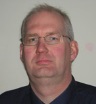 Bakke, Jorunn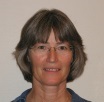 Beck, Anton M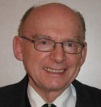 Belsvik, Harald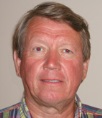 Brandt, Eystein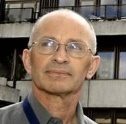 Bringa, Margaret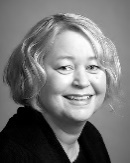 Buer, Hans Carl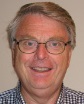 Elvestad, John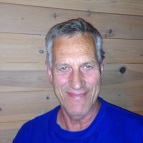 Evensen, Arild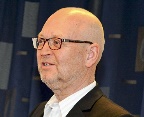 Farmen, Ole Gunerius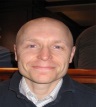 Feiring, Tore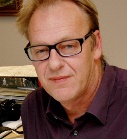 Fæste, Einar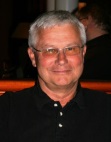 Gjestvang, Anne Lise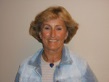 Gunnerud, Marianne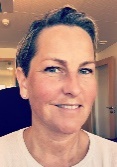 Gunstad, Kristen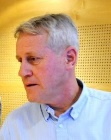 Hagtun, Atle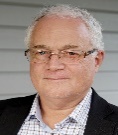 Hallenstvedt, Thor Ole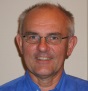 Hasselknippe, Per Olav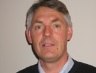 Hassrød, Ronny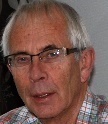 Henriksen, Einar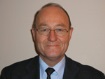 Huuse, Anders J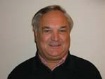 Haaland, Sigurd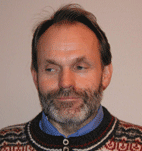 Haanæs, Pål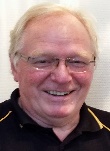 Johnsen, Alf Martin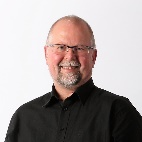 Johnsgaard, Elisabeth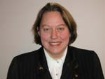 Knutsen, Tom Ivar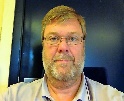 Kolstad, Petter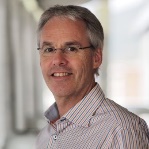 Korsæth, Knut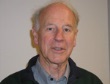 Kvelstad, Ingjerd Lien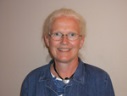 Lind, Ole Jørgen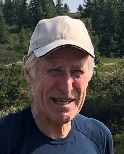 Lund, John Arne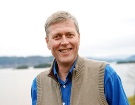 Maanum, Kirsti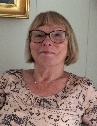 Mæhlum, Jan Erik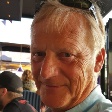 Olstad, Ivar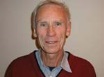 Rusten, Per Leif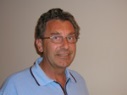 Ryager, Åse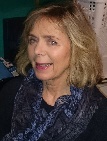 Røislien, John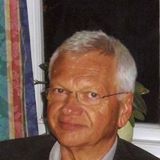 Sagbakken, Anne Line Menkerud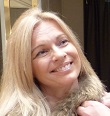 Sandvoll, Arve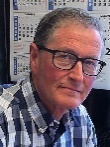 Schonhowd, Kjetil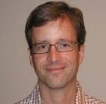 Skeide, Ivar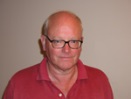 Skyltbekk, Sissel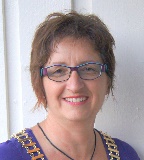 Slapø, Per Arne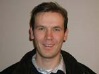 Slorbak, Kari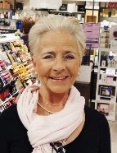 Strand, Eirik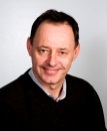 Strand, Svend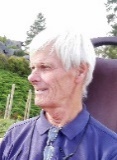 Tomren,  Ivar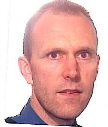 Williamsen , Robert Einar Angell 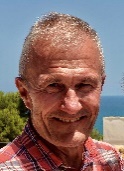 Wold, Marianne Eimstad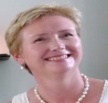 